FOR TEST EVENTS:To be attached to this reportIncident/Accident reportsPilot Safety Form reportTo be sent toCIVL PresidentCIVL AdministratorOrganisersDate:Signature: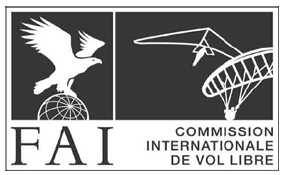 Steward XC report – CommentsName:Date:Place:Sum-Up for the PlenarySum-Up for the PlenaryS1. Sum-up your overall feeling on the competitionAdministration – HQ-IT Administration – HQ-IT A1. Quantity of officials (admin/IT) A2. Experience of officials (admin/IT)A3. Quantity of staff (admin/IT)A4. Technical/IT/Scoring staff A5. Suitability of HQA6. Publication of Local RegulationsA7. Web siteA8. RegistrationA9. Information dissemination A10. Official info boardA11. Publication of resultsA12. Pilot assistanceA13. Social events & ceremoniesA14. Media liaisonA15. Standard of facilities provided for FAI officials.Competition Organisation and ExecutionCompetition Organisation and ExecutionC1. Quantity of competition officialsC2. Experience of competition officialsC3. Quantity of staffC4. Experience of staffC5. Mandatory safety briefingC6. Daily team leader & pilots briefingsC7. Suitability of weather informationC8. Transportation C9. Launch control for fair access and efficiencyC10. Safety Committee's meeting C11. Take-offs C12. Landing areaC13. Goal/Target set up and operationC14. Practice roundC15. Live trackingC16. Retrieve controlC17. Pilot retrieve serviceC18. RadiosC19. ScoringC20. Complaints/Protests handling and resolutionC21. Lunch packC22. Anti-doping controlC23. Accommodation (refer to what organisers might have promised)C24. Opening ceremony C25. Closing ceremony C26. Media SafetySafetyS1. General meet safetyS2. Availability of medical personnelS3. Use of safety officerS4. Launch safety – Equipment checking S5. Pilot skills (launch, task, landing) S6. Occurrence of accidentsS7. Suggestions for future safety enhancementsRulesRulesR1. Adequacy of Local RegulationsR2. Addendums or changesR3. Fair application of Local RegulationsR4. Use of Section 7 and General Section (refe-rence, interpretation)Rules that you think require review/changeOther commentsEssential improvements that must be adopted for next year:Other recommendations to improve the event next year:Changes Organisers have stated will happen for next year: